Academic Qualifications1. Doctor of Philosophy in Education (Ph.D.)Institution: Graduate School of Changwon National university, South Korea Position Held: A+ with 4.38 GPAYear of Completion: 2019 Major: Education for Students with Emotional Disorder, Learning Disabilities, and Mental Disorders2. Master’s Degree in Education (M.ED.)Institution: Tribhuvan University Central Department of Education, Kirtipur, KathmanduPosition Held: First Division with 70.40%Year of Completion: 2011 Major: Curriculum and Evaluation3. Bachelor’s Degree in Education (B.ED.)Institution: Kailali Multiple Campus, Dhangadi, KailaliPosition Held: Second Division with 57.13%Year of Completion: 2008  Major: Health Population and Economics 4. Higher Secondary Education Board (HSEB)Institution: Shree Krishna Higher Secondary School Jhalari, KanchanpurPosition Held: Second Division with 48.90%Year of Completion: 2004Major: Economics5. School Leaving Certificate Examination (SLC)Institution: Shree Krishna Higher Secondary School Jhalari, KanchanpurPosition Held: Second Division with 49.99%Year of Complection: 2001      Major: Economics and EducationexperienceAsst. Prof. Far Western University        Duration: 2019-10-31 to onwardsProject Coordinator of Far West and Karnali Province        Leading University Project for International Cooperation (LUPIC), South Korea       Duration: April 1, 2021 to onwards Teaching Assistant at Tribhuvan University Central Department of Education, Kathmandu Duration: 2013-3-5 to 2015-5-15 Duties and Responsibilities: Deliver in depth academic lecture in concentration different education subjects recommended by master’s level curriculum. Assistant Lecturer: Mahendra Aadarsha Biddhyaashram Saatdobato, LalitpurDuration: May, 2011 to July, 2015Duties and Responsibilities: Deliver in depth academic lecture in concentration different education subjects recommended by bachelor’s level curriculum.PublicationsInternational ArticleAnalysis of Current Learning Reality of Students with Physical Disabilities in Nepal-2018, South Korea, Korean Journal of Physical, Multiple and Health Disabilities.Managing Diversity in Special Education: Challenges for Effective Teaching and Learning Process in Special schools of Nepal-2018, South Korea, Journal of Educational Innovation Research.Diagnostic Assessment of Students with Special Needs: A Reference Book for Master’s Degree Students, 2018, South Korea.Assessment Procedures for Children with Disabilities: A Teaching Materials for Bachelor’s Degree Students 2018.Teaching Children with Special Needs: A Teaching Materials for Bachelor’s Degree Students 2018.Education for Children with Visual Impairments: A Teaching Material for Master’s Degree Students 2017.Sports, Culture and Recreational Activities for Special Needs: A Teaching Material for Master’s Degree Students 2017.Inclusion of Students with Special Needs: A Teaching Materials for Bachelor’s Degree Students 2017.Assessment of Students with Special Needs: A Teaching Material for Master’s Degree Students 2017.Program Evaluation: A Textbook for Master’s Degree Students Based on TU Syllabus, 2010.Research Activities Worked as a school performance auditor in Banke District conducted by Ministry of Education, Education Reform Office (ERO) in 2021.Worked as a researcher at Higher Education Reform Project (HERP), 2019.Field supervisor at National Early Childhood Education Program, Conducted by Center for Educational Research and social Development (CERSOD), Kritipur, 2015. Participation and TrainingOutstanding computer operating skill in MS-Word, MS-Excel, MS-PowerPoint, MS-Excess, E-mail and Internet, Tally.Participated training on Teaching Methodology at T.U. Kritipur, Kathmandu.Participated on Workshop of “Understanding of Korean Special Education” in Changwon National University, South Korea, 2016-04-28 to 29. Poster Presentated on “Effect of Physical Disabilities on Learning of Nepalese Children” in Spring International Conference on Special Education Law, System, and Policy: A Guarantee of Basic Rights, Hosted by Korean Society of Special Education at Pusan National University, South Korea, 2017-05-12to13.   Poster Presented on “Hindrances for Creating Inclusive Schools and Classroom in Nepal” in 24th International Seminar on International Trends of Carrier and Vocational Education for Enhancement of Special Education Quality Organized by National Institute for Special education and Korean Society of Special Education, in Seoul, South Korea, 2017-10-27.Participated on International Conference on “The Future Perspective on Transition education and Lifelong Education for Person with Disabilities” at Pusan National University, Hosted by BK21Plus Team, South Korea, 2018-02-23.Training Conducted Key facilitator of special education teacher training program for special teachers of Kathmandu, Bhaktapur and Lalitpur districts, held on February 7-14, 2018, organized by Leading University Project for International Cooperation (LUPIC), South Koreea.Key facilitator of one day program on disability policy and provisions of Sudurpachim Province held on February 5, 2021, organized by National Federation of the Disabled Nepal (NFDN), Sudurpachim Province.Conducted one day orientation program on advocacy of right of the person with disabilities held on January 15, 2021, organized by   National Federation of the Disabled Nepal (NFDN), Sudurpachim Province.Key facilitators of two day’s Training on Capacity Enhancement of Resource Room Teacher and Safeguarding for Children with Disabilities (CWDs) held on Feburary 12-13, 2021 organized by Backward Society Education Nepal, Dhangadi. Key facilitators of one Day Interaction Program on Disability-Inclusive Development and Sustainable Development Goals Related to Disabilities held on December 17, 2021 at Godawari Municipality kailali, organized by IMPACT Nepal.Key facilitators of one Day Interaction Program on Disability-Inclusive Development and Sustainable Development Goals Related to Disabilities held on December 2, 2021 at Suklaphata Municipality Kanchanpur, organized by IMPACT Nepal.CompetenciesCommunication Skills: Excellent communication skills in English, Korean, and Nepali language.Social / Team skills: Excellent interpersonal skills and ability to interact with people from different disciplines and socio-cultural backgrounds. Ability to display a polite and friendly attitude at all situation.Result Orientation: The ability to work independently with a strong sense of initiative, discipline, and self-motivation.Work Under Pressure: The ability to work during pressure hour easily with full of confident. ReferencesProf. Dr. Jung Dae Young Changwon National University, South Korea Email: yeman@hanmail.netProf. Dr. Prem Narayan AryalVice-Chancellor, Pokhara University, Pokhara, NepalEmail: paryal08@gmail.com  Contact No: +977- 9851151468Certification: I, the undersigned, certify that to the best of knowledge, experience, and beliefs, the above-mentioned information truly describe me, my qualification, and my experiences.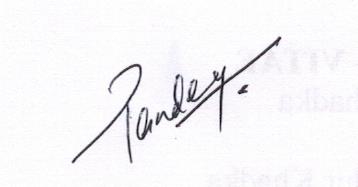 Yagya Raj Pandey Ph.D.